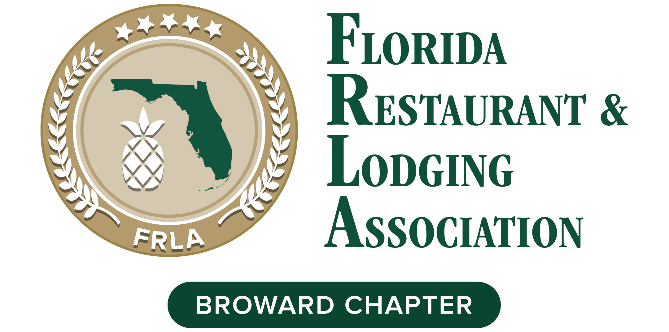 Reverse Hotel & Restaurant ShowcaseConnect 1-on-1A Hospitality Business Exchange & Networking ExpoMonday August 29, 2022, 1:30 – 6:30 pmJoin us again for FRLA Broward 2nd Annual Reverse “Connect 1-on-1” Hotel & Restaurant Showcase, a hospitality business exchange and networking Expo to support the hospitality community.  Hotels and restaurants will benefit from meeting companies with valuable products and services.  FRLA Allied members will meet hotel and restaurant leaders and executive decision makers who want to do business with them. Our goal is to have a minimum of (30) hotel and restaurant people participate in this event, which was accomplished last year.  Elevate your brand visibility and promote your business while supporting the FRLA Broward Chapter initiatives for the hospitality industry, including scholarships, events, and lobbying efforts. Resister Here:  https://2ndAnnualShowcase.eventbrite.com1:00 – Registration1:30 – Welcome, program overview, Intro of Sponsors, Keynote Speaker TBA2:30 – 5:00 – Reverse tradeshow – 3 minutes per vendor5:00 – 6:30 – Happy Hour (registration includes one drink / appetizer) Allied Members only	 $150 per person	Restaurants / Hotels only $40 per person Who should attend from the Hotels / Restaurants: Owners and General Managers, Director of Operations, Purchasing or Procurement and Director of Marketing, Sales & CateringPRESENTING SPONSOR		$5,000 Company name/logo included in event title, invitations, promotions, and recognition during event(5) minute screen time including video or presentation plus (8) Admission Tickets to eventGOLD SPONSORS			$2,500Company name/logo included on invitation & promotions and recognition during eventA company slide with a short script during the event plus (6) Admission Tickets to eventSILVER SPONSOR	S		$1,000Company name/logo included on eblasts and recognition during event plus (4) Admission Tickets to eventBRONZE SPONSORS 		$500Company name/logo on eblasts and during event plus (2) Admission Tickets to eventTo become a member or a sponsor contact Rmahboubi@frla.org (954) 270-5814